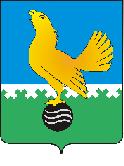 Ханты-Мансийский автономный округ-Юграмуниципальное образованиегородской округ город Пыть-ЯхАДМИНИСТРАЦИЯ ГОРОДАП О С Т А Н О В Л Е Н И ЕОт 26.01.2021									№ 40-паО внесении изменения в постановление администрации города от 30.11.2018 № 402-па«О комиссии по вопросам муниципальной службы, резерва управленческих кадровпри главе города Пыть-Яха»(в ред. от 19.03.2019 № 74-па,от 18.02.2020 № 50-па)В связи с изменением штатного расписания и кадрового состава администрации города, внести в постановление администрации города от 30.11.2018 № 402-па «О комиссии по вопросам муниципальной службы, резерва управленческих кадров при главе города Пыть-Яха» следующее изменение:1.	Приложение № 2 к постановлению изложить в новой редакции согласно приложению.2.	Отделу по внутренней политике, связям с общественными организациями и СМИ управления по внутренней политике (О.В. Кулиш) опубликовать постановление в печатном средстве массовой информации «Официальный вестник».3.	Отделу по информационным ресурсам (А.А. Мерзляков) разместить постановление на официальном сайте администрации города в сети Интернет.4.	Настоящее постановление вступает в силу с 01.02.2021.5.	Контроль за выполнением постановления возложить на первого заместителя главы города.Глава города Пыть-Яха		                                         А.Н. МорозовПриложение к постановлению администрации города Пыть-Яхаот 26.01.2021 № 40-паСОСТАВкомиссии по вопросам муниципальной службы, резерва управленческих кадров при главе города Пыть-Яха(далее - комиссия)глава города Пыть-Яха, председатель комиссиипервый заместитель главы города, заместительпредседателя комиссииконсультант отдела муниципальной службы, кадров и наград управления делами, секретарь комиссииЧлены комиссии:заместитель главы города (направление деятельности – социальные вопросы) заместитель главы города – председатель комитета по финансамзаместитель главы города (направление деятельности – жилищно-коммунальные вопросы)начальник управления по правовым вопросамзаведующий отделом муниципальной службы, кадров и наград управления делами представитель (представители) научных, образовательных учреждений, общественных организаций и иных организаций (по согласованию)